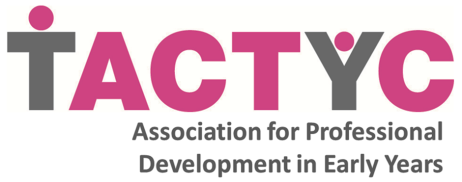 Instruction to your bank or building society to pay by Direct DebitI would like to pay my membership by Direct Debit until further notice.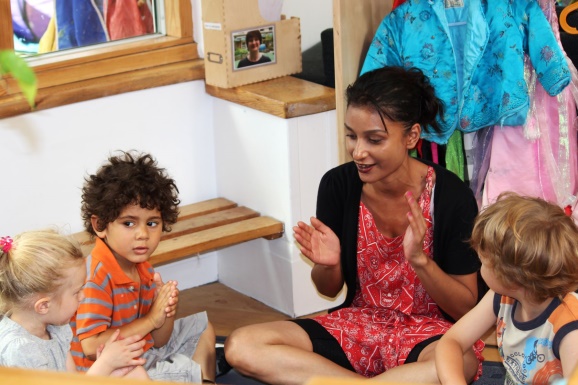 Please debit my account by £________ annually.Name and full postal address of your bank or building society branch:To the manager____________________________________________________________________________________________________________________________________________________________________________________________________________________________________________________________Postcode________________Name(s) of account holder(s)________________________________________________________________Instructions to your Bank or Building Society: Please pay Direct Debits to Account Name:  TACTYCAccount Number: 31181068Sort Code: 30-90-89Signature_______________________________________Date_____________________Account numberSource Code--